СОБРАНИЕ ДЕПУТАТОВ ГРУШЕВО-ДУБОВСКОГО СЕЛЬСКОГО ПОСЕЛЕНИЯРЕШЕНИЕ 02.10. 2019 года					             		 N 81            Об утверждении порядкаведения перечня видов муниципального контроляи органов Администрации,уполномоченных на их осуществлениеВ соответствии со статьей 6 Федерального закона от 26.12.2008 N 294-ФЗ «О защите прав юридических лиц и индивидуальных предпринимателей при осуществлении государственного контроля (надзора) и муниципального контроля», руководствуясь Уставом муниципального образования "Грушево-Дубовское сельское поселение", Собрание депутатов Грушево-Дубовского сельского поселения, РЕШИЛО:1. Утвердить Порядок ведения перечня видов муниципального контроля и органов Администрации Грушево-Дубовского сельского поселения, уполномоченных на их осуществление (приложение).2. Настоящее решение вступает в силу со дня его официального опубликования.3. Контроль за исполнением настоящего решения возложить на ведущего специалиста муниципального хозяйства Федорова В.Е.Председатель Собрания  депутатов -глава              Грушево-Дубовского сельского поселения                                                                   А.И.ЕремеевПриложение к решениюСобрания депутатов" Об утверждении порядкаведения перечня видов муниципального контроляи органов Администрации,уполномоченных на их осуществление"ПОРЯДОКВЕДЕНИЯ ПЕРЕЧНЯ ВИДОВ МУНИЦИПАЛЬНОГО КОНТРОЛЯ И ОРГАНОВ АДМИНИСТРАЦИИ, УПОЛНОМОЧЕННЫХНА ИХ ОСУЩЕСТВЛЕНИЕ1. Настоящий Порядок ведения перечня видов муниципального контроля и органов Администрации Грушево-Дубовского сельского поселения, уполномоченных на их осуществление (далее соответственно - Перечень, уполномоченные органы), разработан в целях обеспечения доступности и прозрачности сведений об осуществлении муниципального контроля уполномоченными органами в муниципальном образовании – «Грушево-Дубовское сельское поселение» в соответствии с требованиями действующего законодательства.2. Формирование Перечня осуществляется на основании правового акта, наделяющего органы местного самоуправления полномочиями по осуществлению муниципального контроля.3. Перечень утверждается постановлением главы Администрации Грушево-Дубовского сельского поселения.4. Ведение Перечня осуществляется ведущим специалистом  муниципального хозяйства по форме согласно приложению к настоящему Порядку и включает в себя следующие процедуры:1) включение в Перечень сведений о виде муниципального контроля и уполномоченных органах;2) корректировка сведений, содержащихся в Перечне;3) исключение сведений из Перечня.5. В случае принятия нормативных правовых актов, требующих внесения изменений в Перечень, уполномоченные направляют ведущему специалисту  муниципального хозяйства   в срок не более 20 рабочих дней со дня вступления в силу таких нормативных правовых актов предложения, согласованные Главой Администрации  Грушево-Дубовского сельского поселения, которые рассматриваются в срок не более 30 дней со дня их поступления и вносит изменения в перечень видов контроля.6. Ответственность за полноту, достоверность, актуальность и своевременность направления предложений несет ведущий специалист муниципального хозяйства.7. Отсутствие в Перечне сведений о виде муниципального контроля не препятствует реализации полномочий органа местного самоуправления по осуществлению соответствующего вида муниципального контроля.8. Информация, включенная в перечень видов контроля, является общедоступной.Актуальная версия перечня видов контроля подлежит опубликованию в информационно-телекоммуникационной сети «Интернет» не позднее 20 дней со дня внесения утверждения перечня, либо внесения в него изменений.Председатель Собрания депутатов- главаГрушево-Дубовского сельского поселения                                                             А.И.ЕремеевПриложениек Порядкуведения перечня видовмуниципального контроля и органовАдминистрации,уполномоченных на их осуществлениеФОРМАПереченьвидов муниципального контроля и органов Администрации, уполномоченных на их осуществлениеNп/пВидмуниципального контроляНаименованиеорганов Администрации,уполномоченныхна осуществлениемуниципального контроляРеквизиты правовых актов, регламентирующихосуществление видамуниципального контроля1234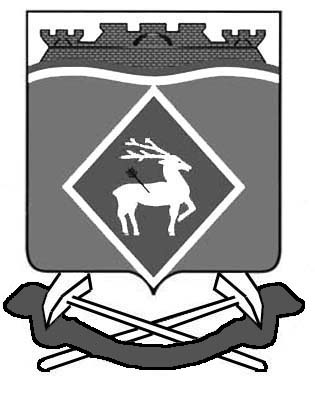 